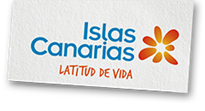 ISLAS CANARIAS LANZA UN EMOTIVO AGRADECIMIENTO AL PLANETA EN EL DÍA DE LA TIERRALa acción promociona el archipiélago con un conmovedor vídeo de agradecimiento en el marco del Día Internacional de la Madre Tierra para resaltar que el planeta es mucho más grandioso que cualquier posible adjetivoEn el vídeo se muestran imágenes de espectaculares espacios naturales de las siete islas, cuya insólita belleza hace “que las palabras se queden cortas” La producción está disponible en tres idiomas y está dirigida a los mercados de España, Alemania, Irlanda y Reino Unido a través de InternetIslas Canarias, 22 de abril de 2016 – La marca turística Islas Canarias ha lanzado este viernes una acción promocional centrada en un atractivo vídeo en el que los espectaculares paisajes del archipiélago protagonizan un emocional mensaje de agradecimiento al planeta con motivo del Día Internacional de la Madre Tierra. En la producción audiovisual se resaltan los impresionantes recursos naturales del archipiélago acompañados de una locución que los describe con más de una quincena de adjetivos calificativos positivos “que se quedan cortos” ante la impactante diversidad natural de las Islas Canarias en la inmensidad de la Tierra.El vídeo, producido en los idiomas español, inglés y alemán, está dirigido a los potenciales turistas de naturaleza de España, Alemania, Irlanda y Reino Unido, en el marco de la estrategia de Turismo de Canarias para promocionar el turismo en los espacios naturales de las Islas a través de las plataformas online La Energía que te Espera y Senderos de Verdad que parecen de Mentira.Esta acción, diseñada como una pieza de viralización en redes sociales, descubre el archipiélago a los amantes de la naturaleza mostrando extraordinarios paisajes de las siete islas que adquieren un protagonismo singular al coincidir con la conmemoración del Día de la Tierra, fecha memorable que desde 2009 se celebra cada 22 de abril tras la designación por la Asamblea General de Naciones Unidas.En la producción se destaca que el planeta “es mucho más que simples palabras”, mientras se visualizan imágenes de rincones únicos del archipiélago, como los cuatro parques nacionales, Timanfaya en Lanzarote, Garajonay en La Gomera y Las Cañadas del Teide en Tenerife, el Parque Natural y La Reserva Marina del archipiélago Chinijo, el Parque Natural del Islote de Lobos, el Bosque de Los Tilos en La Palma, El Parque Rural de Frontera en El Hierro, el Parque Natural de Corralejo en Fuerteventura y el Monumento Natural del Nublo en Gran Canaria, entre otros llamativos recursos.La iniciativa concluye con el breve y emotivo mensaje de agradecimiento “Gracias, Tierra, por hacer que nuestras palabras se nos queden cortas”, y coloca a las Islas Canarias en el punto de mira de los turistas de naturaleza por su riqueza paisajística, uno de los grandes atractivos turísticos de sus distintos destinos insulares.El vídeo completo está disponible a los usuarios en el canal de la marca en Youtube https://www.youtube.com/watch?v=uGx01gnGxgE&feature=youtu.be y Turismo de Canarias continuará con su difusión en sucesivas fechas relacionadas con eventos de naturaleza y medio ambiente.Acerca de Islas Canarias Islas Canarias es el lugar con el mejor clima del mundo para disfrutar de unas vacaciones excepcionales en cualquier época del año. Siete islas diferentes y únicas, ideales para desconectar de la rutina, recargar pilas y regresar a casa con cuerpo y mente renovados. Sus playas, su naturaleza volcánica, su animado y hospitalario estilo de vida y la posibilidad de escoger entre todo tipo de actividades al aire libre, además de una variada oferta alojativa y de ocio de calidad, hacen que la mayoría de sus visitantes repitan más de una vez. Acerca de Promotur Turismo de Canarias Promotur Turismo de Canarias, entidad dependiente de la Consejería de Turismo, Cultura y Deportes del Gobierno de Canarias, es responsable de la promoción de la marca turística Islas Canarias. Creada en 2005, el principal objetivo de esta sociedad pública es el estudio, difusión y comercialización de la gran oferta turística que ofrece el archipiélago canario en conjunción con el resto de instituciones de las islas vinculadas al sector turístico. Contacto Prensa: Porter Novelli: Brezo Rodríguez  /  Alberto Tapia 91 702 7300 brezo.rodriguez@porternovelli.es  /  alberto.tapia@porternovelli.es@PN_Turismo  ¡Sigue a Islas Canarias en las redes sociales!  Islas Canarias –www.holaislascanarias.com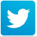 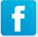 